Tom Jefferson OStJ, MSc MCGRP FFPHM DRCOG DTM&H MCIOL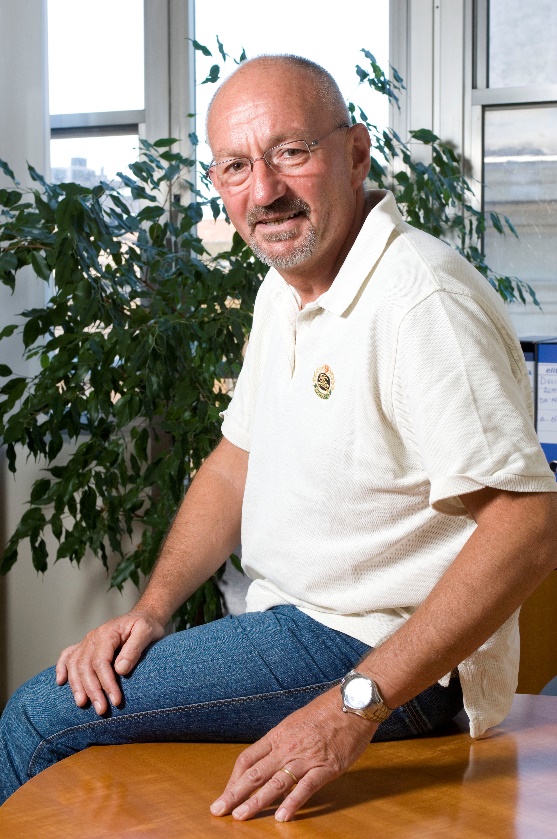 Tom Jefferson is a physician, epidemiologist and researcher. Tom’s field of expertise is evidence synthesis applied to Cochrane and other systematic reviews and Health Technology Assessment.  Tom is a Senior Associate Tutor at the University of Oxford, a researcher at the Nordic Cochrane Centre, a visiting professor at the University of Newcastle-upon-Tyne and the scientific coordinator for the production of HTA reports on non-pharmaceuticals for Agenas, the Italian National Agency for Regional Healthcare. 